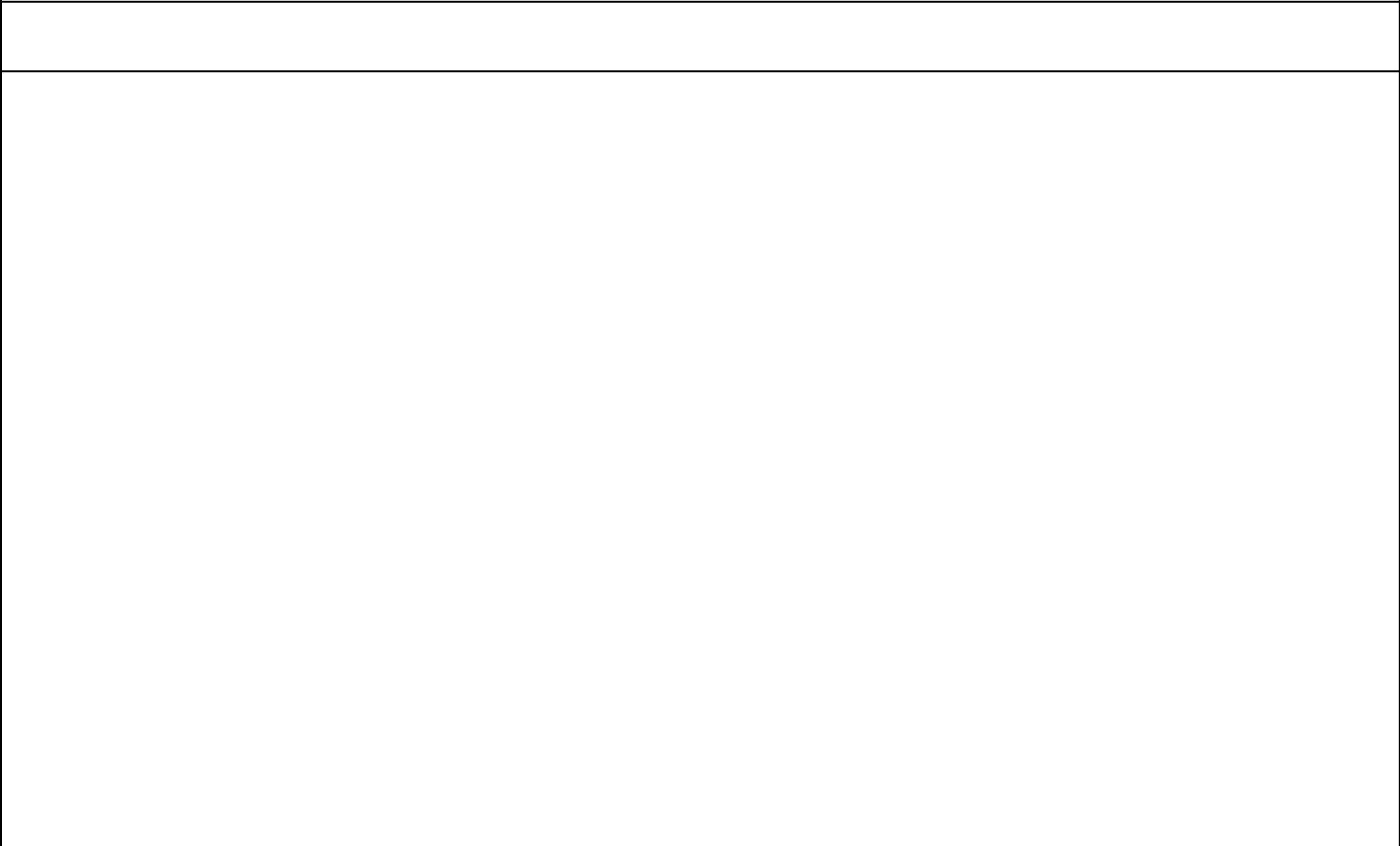 2018年度湖南新闻奖央媒优秀作品奖公布二等奖（43件）第 1 页第 2 页第 3 页第 4 页第 5 页序号项目题目主创人员编辑刊播单位送评单位字 数(时备注序号项目题目主创人员编辑刊播单位送评单位长)备注长)1文字通讯平江县扶贫有地图侯琳良人民日报人民日报社5421文字通讯平江县扶贫有地图侯琳良人民日报湖南分社542湖南分社人民日报2文字通讯湖南加快推进职业教育向有特色高质量发展杜若原总编室、人民日报人民日报社25262文字通讯——为产业发展提供人才支撑匡滢地方部人民日报湖南分社2526有关编辑3文字通讯韶山：发扬红色传统 建设美丽乡村周立耘人民日报人民日报社20273文字通讯韶山：发扬红色传统 建设美丽乡村申智林人民日报湖南分社2027申智林湖南分社4文字通讯“盆景”变“风景”“花园”变“家园”——张春保 钞文陈晓东新华通讯社新华通讯社33314文字通讯“盆景”变“风景”“花园”变“家园”——苏晓洲 刘良恒张焱新华通讯社湖南分社3331三湘十年“两型探索”透视苏晓洲 刘良恒张焱湖南分社三湘十年“两型探索”透视5全媒体新时代故事：妈妈回家范军威 丁春雨李尕新华通讯社新华通讯社4′05″5全媒体新时代故事：妈妈回家张玉洁 柳王敏李逾男新华通讯社湖南分社4′05″张玉洁 柳王敏李逾男湖南分社6文字通讯一门四代20人从教：长大后，我就成了你袁汝婷王曙晖新华通讯社新华通讯社16936文字通讯一门四代20人从教：长大后，我就成了你谢樱韦少静新华通讯社湖南分社1693谢樱韦少静湖南分社7文字通讯山绿了，水清了，候鸟回来了集体光明日报中央驻湘50007文字通讯——湖南省生态文明建设和绿色发展纪实集体光明日报记者站分会50008文字通讯湖南长沙县：环保合作社破解农村垃圾处置龙军光明日报中央驻湘30008文字通讯难题禹爱华光明日报记者站分会3000难题禹爱华记者站分会9文字通讯兴绿色产业 还洞庭碧波刘麟经济日报中央驻湘15009文字通讯——湖南坚持生态优先对接长江经济带发展刘麟经济日报记者站分会1500攻坚号角响彻那武陵山岗中央驻湘10文字通讯——来自湖南怀化“全域脱贫攻坚战场”的报刘麟经济日报中央驻湘520010文字通讯——来自湖南怀化“全域脱贫攻坚战场”的报刘麟经济日报记者站分会5200告记者站分会告11广播消息习近平总书记沿长江考察调研时的殷殷嘱托傅蕾高华中央人民中央驻湘2′32″11广播消息在湖湘大地引起强烈反响和共鸣傅蕾高华广播电台记者站分会2′32″在湖湘大地引起强烈反响和共鸣广播电台记者站分会12广播专题长江日记：整治港口码头 重塑美丽岸线尧遥中央人民中央驻湘4′44″12广播专题长江日记：整治港口码头 重塑美丽岸线尧遥广播电台记者站分会4′44″广播电台记者站分会13系列报道湖南长沙赵喜 韩勇中央电视台中央驻湘5′50″13系列报道纪委监委澄清七起不实举报欧阳干湘中央电视台记者站分会5′50″纪委监委澄清七起不实举报欧阳干湘记者站分会14电视专题2018春运回家路·Z229次新闻特写：站台上焦健 姚鹏中央电视台中央驻湘6′20″四分钟的团聚郭进 张宗尧记者站分会15文字通讯湖南：下好开放“五子棋”白祖偕刘羡中国新闻社中央驻湘223015文字通讯盘活崛起大格局傅煜刘羡中国新闻社记者站分会2230盘活崛起大格局傅煜记者站分会16文字通讯洞庭“活水”畅通衢付敬懿于晶波中国新闻社中央驻湘136616文字通讯一湖净水汇长江付敬懿于晶波中国新闻社记者站分会1366一湖净水汇长江记者站分会17文字通讯不能遗忘袁隆平俞慧友谈琳科技日报中央驻湘190617文字通讯“暂时”也不行俞慧友谈琳科技日报记者站分会190618文字通讯“村小18条”助农村校升级换代赖斯捷中国教育报中央驻湘245018文字通讯“村小18条”助农村校升级换代李伦娥中国教育报记者站分会2450李伦娥记者站分会19文字通讯一个国家级贫困县房价暴涨背后的乱象赵春林苏志勇中国房地产报中央驻湘480019文字通讯一个国家级贫困县房价暴涨背后的乱象赵春林苏志勇中国房地产报记者站分会4800记者站分会20文字通讯桃花源里的平安经阮占江陈建国法制日报中央驻湘300020文字通讯——常德入选中国最安全城市背后的故事帅标陈建国法制日报记者站分会300021文字通讯在“攻坚战”中体现责任和担当刘洋白杨人民政协报中央驻湘281521文字通讯——湖南省政协助力脱贫攻坚纪实刘洋杨伟伟人民政协报记者站分会2815扮靓旅游干线，张振中中央驻湘286622文字通讯扮靓旅游干线，张振中集体农民日报中央驻湘185822文字通讯就该拆除农业大棚？杨娟集体农民日报记者站分会1858就该拆除农业大棚？杨娟记者站分会836836邹立新中央驻湘23文字消息湖南交通脱贫攻坚联点督查常态化张召学赵鹏飞中国交通报中央驻湘150023文字消息湖南交通脱贫攻坚联点督查常态化张召学赵鹏飞中国交通报记者站分会1500李宁记者站分会李宁24文字通讯“十不准”掐住非法会销“七寸”余知都黄磊中国消费者报中央驻湘295024文字通讯“十不准”掐住非法会销“七寸”余知都黄磊中国消费者报记者站分会2950记者站分会25文字通讯“精准扶贫第一村”亟待“安全扶贫”黄雄杨安琪中国应急管理报中央驻湘257725文字通讯“精准扶贫第一村”亟待“安全扶贫”黄雄杨安琪中国应急管理报记者站分会2577记者站分会26文字通讯湖南逐步拓展保障对象和内容邓小波赵梓涵中国妇女报中央驻湘290026文字通讯以制度作保障让困境儿童走出困境邓小波张园园中国妇女报记者站分会2900以制度作保障让困境儿童走出困境张园园记者站分会27文字通讯一把尺子量到底周碧红李淑芸中国信息报中央驻湘261127文字通讯——湖南首次公布生态文明成绩单周碧红李淑芸中国信息报记者站分会2611打通治理微循环 增强服务针对性中央驻湘28文字通讯——长沙市创新“三社联动”助力基层治理现王铭王睿中国社会报中央驻湘230028文字通讯——长沙市创新“三社联动”助力基层治理现王铭王睿中国社会报记者站分会2300代化记者站分会代化29文字消息豆酸汤成果为我国豆制品行业绿色发展提供陈赛李涛中国食品安全报中央驻湘103129文字消息新动力陈赛李涛中国食品安全报记者站分会1031新动力记者站分会30文字通讯浏阳“土改”故事赵光强宁晶中国自然资源报中央驻湘367430文字通讯浏阳“土改”故事彭小云宁晶中国自然资源报记者站分会3674彭小云记者站分会31深度报道湖南打造高铁临空会展经济圈谢作钦中国商报中央驻湘345231深度报道挺直“中部脊梁”肖雪中国商报记者站分会3452挺直“中部脊梁”肖雪记者站分会32文字消息全国人大代表、湖南省委书记杜家毫：湖南张娜王玉中国经济时报中央驻湘190032文字消息要更加重视发展质量和效益王晓红王玉中国经济时报记者站分会1900要更加重视发展质量和效益王晓红记者站分会33文字通讯栉风沐雨铸强网 倾情服务三湘人周幼宏侯建明中国电力报中央驻湘410033文字通讯——国网湖南电力改革发展40年历程纪实冯朝李萍中国电力报记者站分会410034“农”墨绘彩图中央驻湘160034文字通讯——湖南长沙县从“南工北农”到“南强北富”谢瑶中国县域经济报中央驻湘160034文字通讯——湖南长沙县从“南工北农”到“南强北富”谢瑶中国县域经济报记者站分会1600的启示记者站分会的启示35文字通讯爱尔眼科之路：既是红利分享者又是红利创何文英闫立良证券日报中央驻湘268935文字通讯造者何文英闫立良证券日报记者站分会2689造者记者站分会36文字通讯脱贫新路越走越宽广肖瑛苏畅农村金融时报中央驻湘84736文字通讯脱贫新路越走越宽广肖瑛苏畅农村金融时报记者站分会847记者站分会37文字通讯湖南娄底检察官谢新星勇擒持枪歹徒张吟丰检察日报中央驻湘118437文字通讯湖南娄底检察官谢新星勇擒持枪歹徒曾垚辉检察日报记者站分会1184曾垚辉记者站分会38文字通讯郴州：全力打造湖南“新增长极”黄金全崔一中国经济导报中央驻湘332238文字通讯郴州：全力打造湖南“新增长极”栾相科崔一中国经济导报记者站分会3322栾相科记者站分会39文字消息情系“舌尖”上的产业江洪渭向东明中国城乡金融报中央驻湘93039文字消息湖南农行“惠农e贷”激活潜在动能江洪渭沈露露中国城乡金融报记者站分会930湖南农行“惠农e贷”激活潜在动能沈露露记者站分会40文字通讯金融改革40年的湖湘跨越刘新光张凤勤金融时报中央驻湘297340文字通讯金融改革40年的湖湘跨越曹平苹董阳金融时报记者站分会2973曹平苹董阳记者站分会41文字通讯中国首列商用磁浮2.0版列车冯志伟忻鼎鼎中国日报中央驻湘91741文字通讯在湖南株洲下线井水玉忻鼎鼎中国日报记者站分会917在湖南株洲下线井水玉记者站分会42文字通讯长沙马栏山：城郊僻壤到创意基地冯志伟忻鼎鼎中国日报中央驻湘273642文字通讯长沙马栏山：城郊僻壤到创意基地程思忻鼎鼎中国日报记者站分会2736程思记者站分会43文字通讯两封人民来信邹太平田国垒中国纪检监察报中央驻湘170943文字通讯两封人民来信邹太平李志勇中国纪检监察报记者站分会1709李志勇记者站分会